Excursie de 3 zile in Delta DunariiPreţ: 840 lei / persoană (cazare la hotel plutitor Sf.Constantin) - preţul este calculat pentru 40 pers. plătitoare920 lei / persoană (cazare la hotel plutitor Sf.Constantin) - preţul este calculat pentru 20 pers. plătitoareTot timpul vom cauta sa va invatam cate ceva despre locurile prin care mergem, despre pasarile si flora Deltei, tot timpul vom cauta aglomerari de pasari si locuri cu flora specifica anotimpului in care facem excursia. Fiecare anotimp are frumusetile sale, fiecare zona a Deltei are un specific aparte pe care va vom ajuta sa-l intelegeti, sa vedeti ce anume face Delta atat de speciala in lumea Naturii.Ziua 1 - La ora 6:00 dimineata pornim in excursie spre Tulcea. Plecam din Bucuresti pe autostrada, apoi pe ruta Slobozia – Tulcea. Odata ajunsi in Tulcea ne vom imbarca in nava de agrement de la Pontonul Carpatia Tour si pornim pe unul dintre cele mai frumoase trasee din Delta 	Dunarii, traseul turistic nr 1 acreditat de ARBDD (Administratia Rezervatiei Delta Dunarii), pe Bratul Tulcea pana la intersectia cu Canalul 36 (in cca 10 minute de la plecare deja suntem in Delta Dunarii), coboram pe Canalul 36 si apoi facem dreapta pe Garla Sireasa, zone foarte bogate in fauna deltaica (pasari si animale de apa). Continuam excursia pe Garla Sontea, printre inundatiile pline de pasari si vegetatie acvatica. Aici vom avea ocazia sa vedem nuferi albi si galbeni, lebede, lisite, rate, gaste, lopatari, sitari de mal, ibisi si chiar pelicani. Strabatem apoi lacul Fortuna (Furtuna) unul dintre lacurile mari ale Deltei Dunarii, un lac deosebit de frumos si bogat in fauna. In cazul zilelor cu vant puternic si valuri mari, acest lac va fi ocolit. Ghidul este cel care decide daca traverseaza sau nu lacul.Ajungem la Mila 23, exact in mijlocul Deltei Dunarii.unde vom face un scurt popas pentru servirea masei de pranz specific pescareasca pregatita de localnici.Dupa ce ne-am infruptat cu delicatesele pescaresti pornim spre Sulina prin lacurile Trei Iezere si Bogdaproste (ambele lacuri, pe timpul verii prezinta o vegetatie submersa bogata (bradis), dar si nuferi albi din loc in loc. In drumul nostru vom  intalni lebede, cormorani si egrete) coboram pe Dunarea Veche pana la Crisan iar de acolo pe bratul Sulina pana in orasul Sulina (un loc unic în lume, unde îşi dorm somnul de veci, laolaltă, prinţi, prinţese şi piraţi, oameni de toate religiile. Cimitirul Sulina este plin de mistere. Sulina, locul unde apele tulburi-maronii ale Dunării îşi iau un părelnic adio de la Bătrânul continent şi se varsă în Marea Neagră, este un loc al confluenţelor).Odata ajunsi in Sulina ne vom caza la hotelul plutitor Sf. Constantin. Seara avem pregatita o cina buna, gatita in stilul lipovenesc.Dupa servirea cinei va invitam sa va petreceti timpul liber pe plaja unde vom avea pregatit un foc de tabara la clubul Filipca.Ziua 2 -Dupa ce servim micul dejun, 8:00 am, avem posibilitatea sa mergem la frumoasa si salbatica plaja care este  situata la aproximativ 3km de orasul Sulina si care te ispiteste cu nisipul fin, apa marii fiind mica ca adancime pana in larg si foarte limpede, lipsita de alge. Plaja Sulina, este o zona de importanta ecologica, unde se dezvolta volbura de nisip, o planta de pe lista rosie a speciilor protejate.Sa vizitam orasul si sa descoperim cateva dintre minunatiile acestuia. Desi este un oras mic, Sulina are o istorie impresionanta datorata faptului ca a fost porto franca (adica port fara taxe) in sec. XIX. Intre perlele zonei se regaseste Farul vechi din Sulina, Palatul Comisiei Europene a Dunarii, Biserica Sf. Alexandru si Sf. Nicolae si nu ultimul rand faimosul cimitir unde sunt ingropati pirati, printese si marinari din intreaga lume.               Dupa ce am reusit sa strabatem in lung si-n lat orasul Sulina ne întoarcem (dupa apusul soarelui) la hotel unde vom avea pregatită cina.               Dupa servirea cinei va invitam sa va petreceti timpul liber pe plaja unde vom avea organizat un foc de tabara. Putem să ne distrăm la Clubul de pe plaja Sulina în compania muzicii bune si a dansului, alături de o tratație savuroasă.	 Ziua 3 - La ora 09:00, ne luăm la revedere de la minunatul oraş Sulina şi ne urcăm pe vaporul de croazieră, deplasându-ne pe traseul turistic Sulina-Dunarea Veche-Mila 8,5-poligonul de demagnetizare al Marinei Militare, tangentam lacurile Bodaproste-Lacul Ligheanca- Trei Iezere – (aceste lacuri, pe timpul verii prezintă o vegetaţie submersă bogată (brădiş) dar şi nuferi albi din loc în loc. În această zonă avem toate şansele să întâlnim lebede, cormorani şi egrete)-Canalul Ceamurlia-Crisan-Canal Sulina-Tulcea(Durata croazierei 6-7 ore). Odată ajunși în Tulcea vom avea pregatita masa de pranz.Dupa pranz ne urcăm în autocar, încărcați cu cele mai frumoase amintiri, și ne luăm "La revedere” de la grandioasa Delta Dunării.	Servicii incluse:- plimbare pe lacuri cu nava de croazieră Carpatia Tulcea – Sulina si retur;- transport Bucuresti - Tulcea si retur cu autocar (40 pers.) sau microbus (20 pers.);- 2 nopti cazare cu pensiune completa 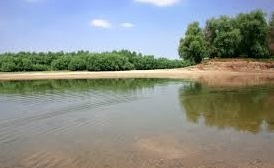 - vizitele cuprinse in program.Nu sunt incluse:- excursiile optionale;- intrarile la obiectivele turistice;- activitatile optionale.	Echipament personal necesar:Crema de protectie solara;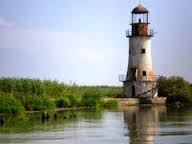 Palarie de soare;Ochelari de soare;Jacheta / Pelerina de ploaie.